Syllabus: Engineering Math DC (Contemporary Math)
Course Number:  MATH 1332Instructor Information 	Name: Jennifer Klar
	Office: Room 225 Texas High School
	Telephone: 903-794-3891 ext 2225
	E-mail: klarj@txkisd.net	
	Office Hours: 1st period 8:30-9:19 & 5th period 2:58 – 3:45Textbook InformationStudent Learning Outcomes for the Course1.   Write descriptive and thorough mathematical explanations in clear, correct and coherent prose.2.   Work fluently with treatments of sets and their use in the real world and solve problems involving their application.3.   Work fluently with logic and apply its use in the real world application. 4.   Apply number theory concepts in problem solving situations.5.   Work fluently with number systems including base ten and other base systems in concrete, pictorial and abstract settings.6.   Work fluently with concrete/pictorial representations of relations, functions, probability and statistics and apply these concepts in problem solving situations.Student Requirements for Completion of the Course and Due DatesThis course provides the opportunity for students to receive both high school and college credit at the same time.  Students who enter this course must meet the enrollment criteria of Texarkana College and must pay their tuition at TC for three hours of college credit.  Grades will be recorded both at Texas High School and at Texarkana College and will appear on each institution’s transcript.   Contemporary (Engineering) Math is based on 4 separate modules. Engineering our EnvironmentThe Robotic RevolutionSounds for a Digital AgeThe Human Body as a BiomachineSince each module in Contemporary (Engineering) Math DC is a separate unit, the final assessment of the modules will be the final innovation challenge at the end of each unit. Students will be given 2 to 3 weeks in class in order to complete each final innovation challenge as a group of 2 to 3 students. There will be a final exam for the overall course plus an assessment on each module. Quizzes will be given daily on what you did in class the period before. It is imperative if you are working in groups that you BOTH WORK TOGETHER!! Learning to be part of team is important in this class. You will be writing down what YOU did in class the day before every day as part of your quiz/participation grade in Contemporary (Engineering) Math. Everyone should be a part of the learning in your group!!!Student Assessment You have the following possibilities for earning points for TC only:(1)  4 Innovation Challenges -                               	       70%(2)  Assignments -                                           	       10%(3)  Course Assessments -                                                 20%Texas High50% - Daily Work50% - TestsGrading Scale Class Schedule 


Attendance Policy Attendance, punctuality, and participation are very important. Three (3) tardies counts as one (1) absence.  Arriving late (i.e. before the scheduled end of the period or dismissal by the instructor) or leaving class early counts as a tardy. If it is absolutely necessary for you to arrive late or leave early, please inform the instructor in advance and be careful to arrive and/or leave discreetly. Students may be dropped after 6 absences on MWF, and 4 absences on TTH in accordance with the college attendance policy..
Make-up Policy                                  The student is responsible for getting, doing, and turning in make-up work                                 any time they are or will be absent from the classroom.                                   The teacher will not remind the student!                                  Students are required to get their missed assignments on the first day they                                      return to school.                                   Co/extra curricular absences :( These are planned absences.) It is the                                 student’s responsibility to notify the teacher well ahead of time of the date the                                 student will be out of class and to make every effort to get the assignment                                 from the teacher.                                 *If a student misses the day of the class review before the test and the student                                returns the day of the test, the student is expected to take the test/quiz on the                                day it was planned.  Also if they miss on the day of the test/quiz they must                                      make arrangements with the teacher to schedule an alternate testing time. Late Work: Late work is defined to be work assigned when the student was            not absent for class and was not completed by the assigned date. Being out of           the classroom for a school-related event is not considered an absence and all            work will be due at the beginning of the next class period unless arrangements            are made with the individual teacher.Academic Integrity StatementScholastic dishonesty, involving but not limited to cheating on a test, plagiarism, collusion, or falsification of records will make the student liable for disciplinary action after being investigated by the Dean of Students. Proven violations of this nature will result in the student being dropped from the class with an “F”. This policy applies campus wide, including TC Testing Center, as well as off-campus classroom or lab sites, including dual credit campuses. This information can be found in the Student Handbook at https://texarkanacollege.edu.Disability Act Statement:  Texarkana College complies with all provisions of the Americans with Disabilities Act and makes reasonable accommodations upon request. Please contact Larry Andrews at 903.823.3283, or go by the Recruitment, Advisement, and Retention Department located in the Administration building for personal assistance.If you have an accommodation letter from their office indicating that you have a disability which requires academic accommodations, please present it to me so we can discuss the accommodations that you might need for this class. It is best to request these changes at the beginning if not before the start of class so there is ample time to make the accommodations.. Financial Aid:Attention! Dropping this class may affect your funding in a negative way! You could owe money to the college and/or federal government. Please check with the Financial Aid office before making a decision.Cell Phones: Attention! Cell phone use is prohibited during class. If you are using a cell phone during class, I will take it up from you and complete the actions in our Cell Phone policy. Your cell phone will remain on silent, NOT VIBRATE, during class on the corner of your desk unless you are asked to use it for a school related activity. Statement of Acknowledgement and Agreement     I have read, understand, and agree to abide by the above course policies and requirements. In particular, I understand and agree to abide by the mastery requirements for the course. If I do not achieve the mastery requirements I will be dropped from the course or receive a grade of an F for the course. I am aware of and understand that the instructor reserves the right to modify the content of this course without prior notification. Name Printed__________________________________________________________________Signature_________________________________________________Date___________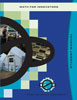 Grade AA90-100B80-89C70-79FBelow 70MonthMaterial to be coveredAugust 25 –October 31st moduleOctober 6 – October 171st Innovation ChallengeOctober 20 – November 212nd moduleDecember 1  – December 162nd Innovation ChallengeDecember 17-19Midterm (Semester Exam)January 6 – February 193rd moduleFebruary 23 – March 63rd Innovation ChallengeMarch 16 – May 1 4th  moduleMay 4 – May 224th Innovation ChallengeMay 26 – June 3Final Exam (Project)